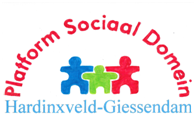 Secretariaat: L. A. van WingerdenSpindermolen 73371 RN Hardinxveld-GiessendamT 	0184-670414E   	info@wmoplatform-hagi.nlW 	www.wmoplatform-hagi.nlKort verslag vergadering bestuur 25 juni 2019, 16.00 uur, in Pedaja.Aanwezig: Hannie Bot, Johan Maasland, Jacques van de Minkelis (voorzitter), Alie Stout, Adrie Teeuw, Leen van Wingerden en Annette van Dijk (notulist)Diverse persoonlijke (ingrijpende) berichten worden deze vergadering gedeeld.Hannie en Piet waren afgelopen donderdag 50 jaar getrouwd. Jacques reikt attentie aan namens Platform. Welkom en openingJacques opent de vergadering om 16.00 uur. Verslag bestuursvergadering 28 mei 2019Voetnoot moet nog juiste datum worden. Verder geen opmerkingen. Postlijst o.a.Verzoek van de Koepel voor gemeentelijk pleidooi.Willeke Verhoef wil namens de Zonnebloem wel meedoen met de organisatie van de Week van de Ontmoeting. De eerste vergadering is echter te kort dag om daarbij aanwezig te zijn. ActielijstSDD blijft staanAanpassen statuten blijft staanDiep blijft staanGratis OV => afvoeren. Niet van toepassing.Vergadering Drechtraad bijwonen => blijft staanAanzet voor oppakken VN-verdrag handicap. Jacques heeft met Corry contact en er is afstemming over de aanzet.Kort integraal jaarverslag. Annette heeft deze uitgeprint als voorbeeld. Kleine aanpassingen nog doorvoeren en dan prijs opvragen voor 50 stuks flyers, dubbelzijdig full color. Met Corné Ouburg nog contact opnemen (Tip: er zijn columns van Corné onder pseudoniem ‘Burugo’ te vinden op de site van dwarslaesievereniging Nederland). Doorontwikkeling PlatformVan Henk Haeser hebben we reactie gekregen op het voorstel voor doorontwikkeling Platform Sociaal Domein. Wat Henk betreft is het een goed voorstel met wel de kanttekening erbij geplaatst dat wij als Platform ook ongevraagd advies kunnen geven en een onafhankelijk orgaan moeten blijven. In het voorstel is nog weinig wat concreet is. Het enige is het startgesprek met de gemeente. Wel interessant om te zien hoe ze ermee bezig zijn en het staat in ieder geval op de agenda. We vragen ons af wat het voorstel voor ons gaat betekenen en of het huidige document de blauwdruk is om mee verder te gaan. Enkele opmerkingen willen we hier nog bij plaatsen:De participatieladder is volgens ons behoorlijk theoretisch. Dit zullen we ook bij het bestuurlijk overleg aankaarten. Bij de op p. 2 genoemde samenwerking in het centraal stellen van een onderwerp vragen we ons of hoe deze samenwerking dan concreet vorm krijgt. Rekening houdend met bovengenoemde opmerkingen zijn we bij deze akkoord met het document. Op basis van het huidige document is er samenwerking tussen 2 bestuursleden en 2 personen uit het college. Als we als bestuur in een klankbordgroep zitten o.i.d. wordt er verwacht dat je dit doet met de pet op van het Platform. Echter, bij het benoemen van een praktijkvoorbeeld waarbij tegenstrijdige belangen een rol spelen, stellen we voor dat het wenselijk is dat alle initiatieven langs de lat van het VN verdrag zouden moeten worden gelegd. Deze normhantering is iets om in te brengen bij de MAG, dat dit ook meegenomen wordt. Samenstelling participantenraad en bestuur Aanvulling samenstelling bestuur. Een lichte belangstelling is geconstateerd bij een van de participanten. Wie zou ons bestuur kunnen versterken? Leen vindt het goed om iemand erbij te krijgen die jonger is. Continuïteit is belangrijk. We noemen wat namen vanuit de participanten. Agenda bestuurlijk overleg met gemeente op 18 juli 16.00 uurAangepast conceptvoorstel doorontwikkeling Platform. Betrokkenheid platform bij Integraal veiligheidsplan. Kunnen we betrokken worden bij het collegeprogramma, zoals ook in het verleden betrokken bij Woonvisie.Jaarverslag Platform 2018.Ondersteuning verzoek voor landelijke subsidie Koepel Adviesraden Sociaal Domein. Dit is toegevoegd n.a.v. mail vanuit de Koepel. Annette zal nog laten weten of zij de verslaglegging kan doen van deze vergadering.Terugblik vergadering bestuur en participanten woensdag 12 juni 2019Verslag volgt nog. VN-verdrag HandicapVoorzet door Jacques wordt aan gewerkt.Voortgang GIPSGIPS is klaar voor dit schooljaar. De laatste sessie is geweest. Adrie moet nog 4 mensen lijst toezenden om mee te denken voor aanpassingen. Volgend Kompasbericht Zal in september geplaatst worden.Suggesties altijd welkom. In ieder geval uitnodiging participantenraad.Bijeenkomsten en besprekingen.Dialoog- en inspiratieavond 1 juli: Leen. Zomerfeest Servanda: Leen, Hannie, Annette.Regio DrechtstedenGeen voorzittersoverleg en regionale adviesraad geweest.  Regionaal overleg Gehandicaptenplatforms (Hannie)Laatste vergadering is Hannie naar toe geweest. Volgende keer is 9 juli. Tijdens de vergadering komt veel ter sprake over vervoer en toegankelijkheid en komt de zorgkant van de Wmo daarin naar voren. RondvraagAnnette: Wie maakt uitgebreid jaarverslag 2019? We constateerden al dat het iets minder uitgebreid hoeft dan dit jaar. Annette geeft t.z.t. voorzet voor jaarverslag 2019 en Jacques en Leen zullen dit aanvullen.Volgende vergadering bestuur en participanten eventueel verzetten naar 25 september? Er is dan echter ook Alzheimercafé. We kijken of er een verbinding gelegd kan worden zodanig dat we als bestuur en participanten samen met de deelnemers aan het Alzheimercafé het eerste gedeelte van de avond met een spreker over een onderwerp,  gezamenlijk volgen. Volgende vergadering bestuur: 30 juli vervalt. Vergadering bestuur 27 augustus wordt verschoven naar 20 augustus 09.30 uur. Ambtelijk overleg op 29 augustus 15.00 uur.Jacques sluit om 17.50 uur de vergadering.Voor akkoord: Jacques van de Minkelis, voorzitter		Leen van Wingerden, secretaris